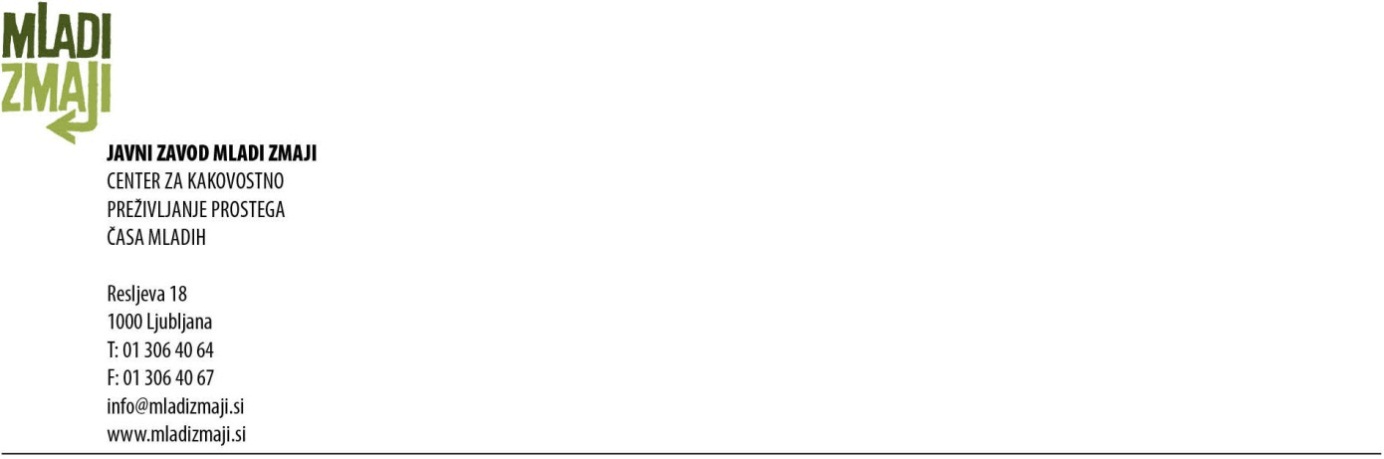 Priloga št. 1Potrdilo o obisku v ČMC ___________________________ Izvajalec/ka aktivnosti (ime in priimek) ___________________________________________ iz društva/organizacije________________________________________________________je dne _______________ 2014 obiskal/a ČMC ________________________________ in se pogovoril/a s koordinatorjem.To potrdilo velja kot priloga vloge na Javni razpis za sofinanciranje mladinskih aktivnosti v Četrtnih mladinskih centrih JZ Mladi zmaji, za leto 2015.Izvajalec/ka:                                                                			Koordinator/ka:(podpis)                                                                                                 	(podpis)